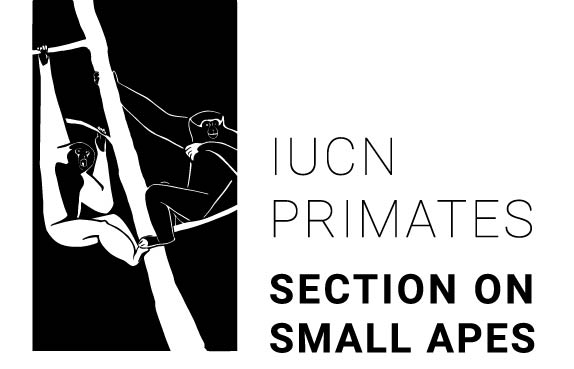 TOOLS FOR CALCULATING GIBBON DENSITY FROM CALLS.New tools for determining gibbon density from song data are now available. The manual for ASCR can be found here.Acoustic Spatial Capture-recapture (ASCR) package can be found here.A tutorial video for ASCR can be found here.Further documentation about the ASCR package can be found here.Best Practice Guidelines for Surveying and Monitoring Gibbons will be available late 2019.